Выставка 6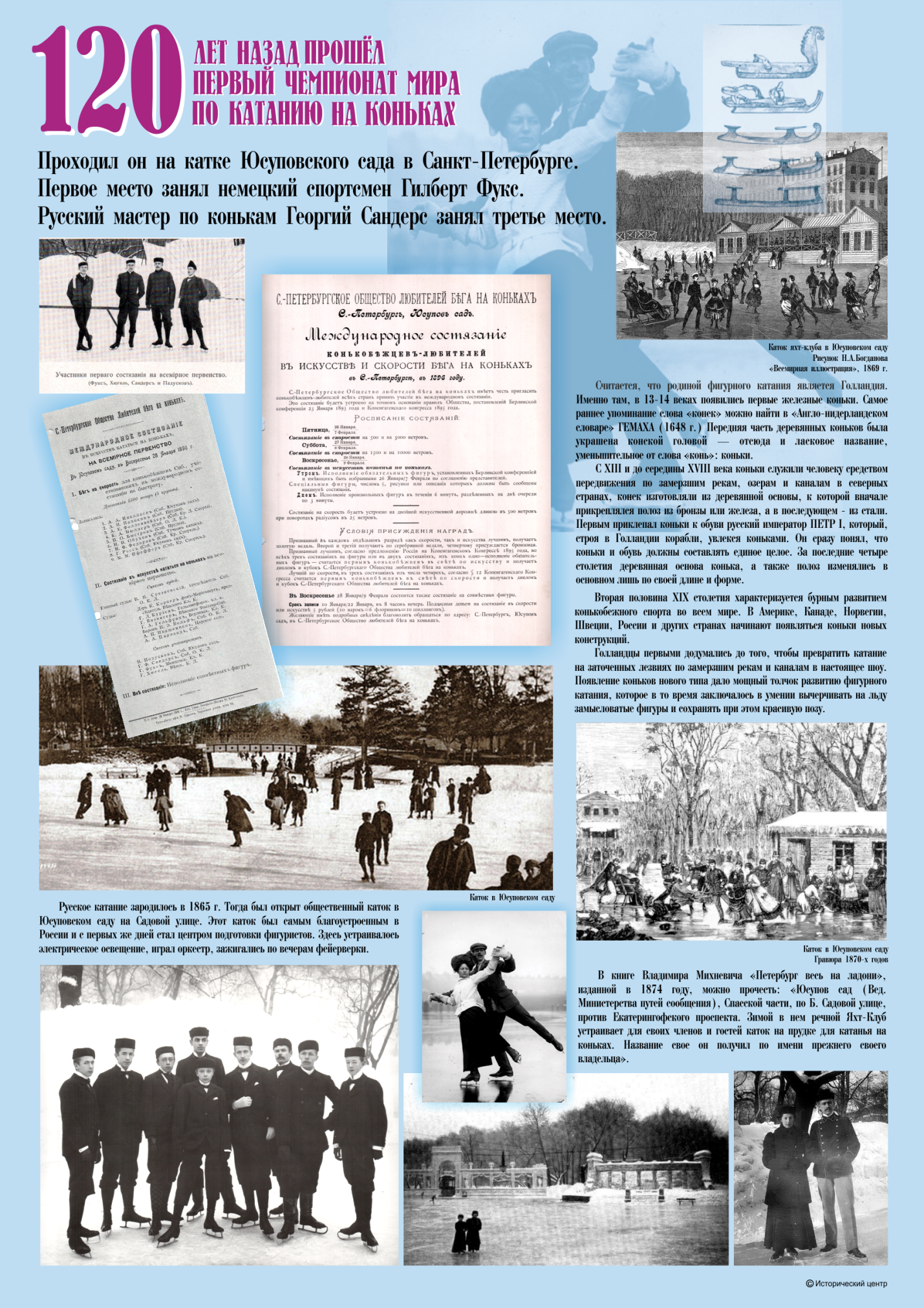 